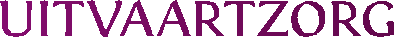 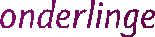 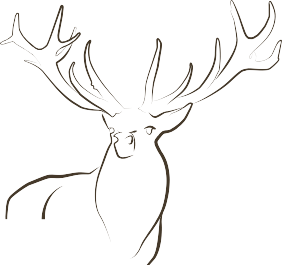 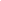 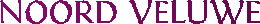 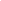 wensenformulierEen overlijden zorgt voor overweldigende gevoelens. Ongeacht alle emoties,  is er een zakelijke kant die aandacht vraagt. Er moet een uitvaart geregeld worden. Wij helpen bij het regelen van de uitvaart. Deze hulp omvat de zorg voor de overledene en het regelen van de formaliteiten, zodat wensen van de overledene of de nabestaanden ingewilligd worden.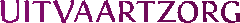 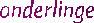 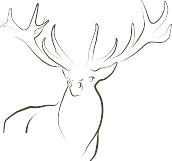 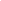 dit zijn de eerste acties:Zorg dat er direct contact wordt opgenomen met een (huis)arts Telefoonnummer  (huis)arts:Ga na of er een wensenformulier is opgesteldTip: vul uw eigen uitvaartwensen in dit wensenformulier in en bewaar deze.Bel de uitvaartverzorger: Oldebroek 0525 - 63 09 81  Wezep 038 - 37 61 972Informeer naaste familie, vrienden, bekenden, de (eventuele) werkgever en kerk. Welke mensen moeten direct geïnformeerd worden?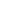 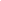 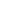 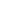 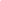 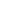 Ga na of er een uitvaartverzekering is en verzamel alvast andere officiële papieren (ID-bewijs,  trouwboekje)Contactgegevens  uitvaartverzekering(en):   	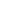 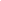 wilsbeschikkingNaam: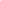 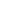 Adres:Postcode: Woonplaats:   Geboortedatum:   Telefoon:   E-mailadres:   Echtgenoot/partner:   Burgerservicenummer:   Indien mogelijk zijn dit mijn wensenIk wil graag dat mijn lichaam na mijn overlijden wordt verzorgd door:Gezinsleden/familie (eventueel met personeel uitvaartonderneming)Personeel ziekenhuis/zorginstelling (indien van toepassing)Personeel uitvaartondernemingIk wil dat mijn lichaam indien mogelijk wordt opgebaard in:Mijn woonhuisEen  uitvaartcentrumMijn kamer in de zorginstelling (indien van toepassing)Het mortuarium van het ziekenhuis (indien van toepassing)Ik wens dat mijn lichaam wordt opgebaard:Op bedIn kistAnders:Mijn wens ten aanzien van de kist:Imitatie houtMassief houtAnders:    	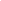 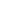 Ik wens dat de kist:Kort na mijn overlijden wordt geslotenOp het laatste moment wordt geslotenTussen het moment van overlijden en de uitvaart is er :Gelegenheid om afscheid te nemen voor familie en genodigdenGelegenheid om afscheid te nemen voor familieGeen gelegenheid meer om afscheid te nemenIk heb de volgende wensen voor de tekst in de rouwbrief:Trouwtekst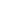 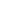 Ik wil graag dat er een overlijdensbericht geplaatst wordt in de volgende kranten: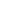 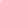 Mijn wens ten aanzien van het condoleren van de nabestaanden:De avond voorafgaande aan de uitvaartVoor aanvang van de dienst/bijeenkomstNa afloop van de uitvaartIk wil:Begraven worden begraafplaats Oostergaarde te HarderwijkNaam  begraafplaats/crematorium:  Ik wil begraven worden:In een particulier graf	20 jaar		Onbepaalde tijdIn een eigen graf, grafnummer:   Anders:   	De uitvaart dient plaats te vinden in het bijzijn van:Naaste familie (besloten kring)Familie en genodigdenFamilie, genodigden en belangstellendenIk wil graag dat de plechtigheid wordt gehouden in:De kerkHet uitvaartcentrumAnders: ………………………………………………………………………………………………………………………………………………………………………De dienst wordt geleid door:VoorgangerUitvaartverzorgerAnders: ………………………………………………………………………………………………………………………………………………………………BloemenIk heb de volgende wensen ten aanzien van bloemen/kransen: 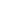 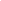 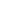 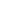 Geen bloemenHet dragen van de kist wordt verzorgd door:Familie  Eigen kinderenDragers van de uitvaartondernemingWensen ten aanzien van het rouwvervoerRouwauto: (kleur zwart - grijs - anders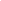 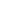 Volgauto’s:  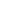 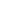 Rouwkoets: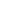 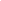 Anders:  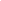 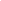 Ik wil graag dat de kist bij mijn begrafenis:Daalt tot het maaiveldGeheel daaltNiet daaltWensen ten aanzien van;Dankbetuiging: 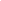 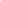 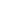 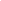 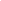 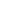 Grafmonument:   Asbestemming:   Ruimte voor aanvullende wensen: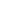 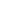 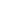 Ik heb deze wensen besproken met :Naam:   Adres:  Woonplaats: Telefoon:  Ik heb een adressenlijst van de mensen die bericht van mijn overlijden moeten krijgen:Plek waar deze opgeborgen is:  Niet ingevulde keuzes laat ik over aan de wensen van mijn nabestaandenPlaats:   Datum:   Handtekening:Onderlinge Uitvaartzorg Noord Veluwe  info@uitvaartzorgnoordveluwe.nl    www.uitvaartzorgnoordveluwe.nl